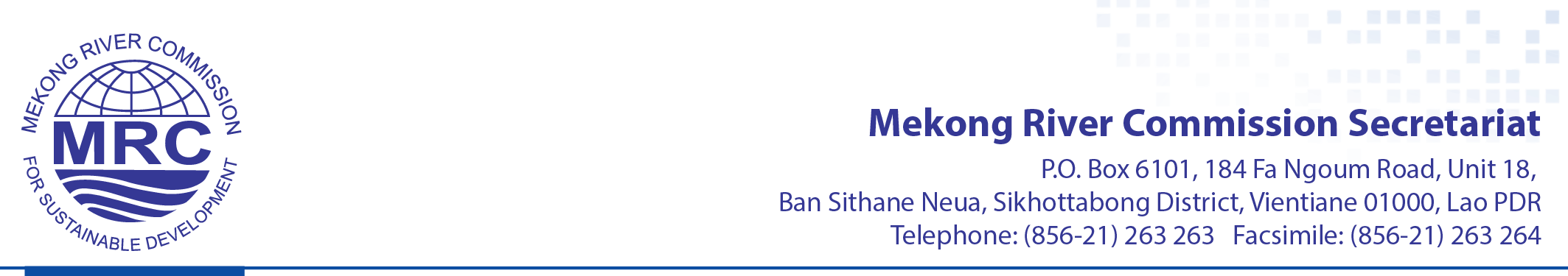 ใบสมัครการประกวดเรียงความของคณะกรรมาธิการแม่น้ำโขง“แม่น้ำโขง และตัวคุณ”กำหนดวันส่งผลงาน: 15 มีนาคม 2561ส่วน ก: ประวัติส่วนตัว1.	ชื่อ-นามสกุล (ตามที่ปรากฎบนหนังสือเดินทางหรือบัตรประจำตัวประชาชน): 	ระบุเพศ	:  ชาย		 หญิง  	อื่นๆ:        	ชื่อ 	:        	นามสกุล	: 2.	วันเกิด  (วัน/เดือน/ปี) 	:3. สัญชาติ	: 4. อาชีพ 	:5. หน่วยงาน 	: 6.	ที่อยู่ปัจจุบัน (ชื่อถนน)	:                  	(เมือง)	:                  	(รหัสไปรษณีย์)             	:                   	(ประเทศ)	: 7.	เบอร์โทรศัพท์มือถือ (และเบอร์โทรศัพท์สำนักงาน): 8.	อีเมล	: ส่วน ข : ข้อความของคุณกรุณาใช้เส้นบรรทัดด้านล่างนี้เขียนข้อความของคุณ ไม่เกิน 60 ตัวอักษร โปรดอธิบายว่าแม่น้ำโขงมีความสำคัญต่อคุณ และความเชื่อมโยงนี้มีความสำคัญอย่างไร ภาค ค : การรับรองข้าพเจ้า ได้ลงลายมือชื่อตามเอกสารด้านล่างนี้ และยอมรับว่าข้อความที่ข้าพเจ้าส่งไปนี้เป็นข้อความที่ข้าพเจ้าเขียนขึ้นเอง มิได้คัดลอกผลงานมาและไม่เคยตีพิมพ์มาก่อน ข้าพเจ้าเข้าใจว่าข้อความของข้าพเจ้าที่ส่งไปอาจจะถูกตีกลับและไม่ได้รับการพิจารณาหากพบว่ามีการคัดลอกผลงานหรือคัดลอกจากสิ่งตีพิมพ์แห่งใดหรือเคยได้รับการตีพิมพ์มาแล้วก่อนหน้านี้ วันที่ : 		ลายมือชื่อ: กรุณาส่งใบสมัครที่กรอกข้อความครบถ้วนสมบูรณ์มาทางอีเมลหรือไปรษณีย์ตามที่อยู่ดังต่อไปนี้: Mekong River Commission SecretariatOffice of the Chief Executive Officer Vientiane, Lao PDRเบอร์โทรศัพท์: + 856 21 263 263 แฟกซ์: + 856 21 263 264อีเมล: writingcontest@mrcmekong.org  